Igazolom, hogyA Nyíregyházi Arany János Gimnázium és Általános Iskola ………………………osztályos tanulója a ………./……… tanévben …….. óra közösségi szolgálatot teljesített. 						…………………………………….						intézményvezető aláírása			(P. H.)A Nyíregyházi Arany János Gimnázium és Általános Iskola ………………………osztályos tanulója a ………./……… tanévben …….. óra közösségi szolgálatot teljesített. 						…………………………………….						intézményvezető aláírása			(P. H.)A Nyíregyházi Arany János Gimnázium és Általános Iskola ………………………osztályos tanulója a ………./……… tanévben …….. óra közösségi szolgálatot teljesített. 						…………………………………….						intézményvezető aláírása			(P. H.)A Nyíregyházi Arany János Gimnázium és Általános Iskola ………………………osztályos tanulója a ………./……… tanévben …….. óra közösségi szolgálatot teljesített. 						…………………………………….						intézményvezető aláírása			(P. H.)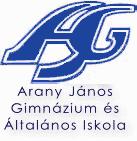 Közösségi szolgálati naplóTanuló neve: ………………………………………………………………………….Oktatási azonosító: …………………………………………………………………Születési hely: ………………………………………………………………………...Anyja születési neve: ………………………………………………………………Nyíregyházi Arany János Gimnázium és Általános Iskola4400 Nyíregyháza, Ungvár sétány 22.tel.: (42)447-222, fax: (42)447-308, e-mail: iskola@aranyj-nyh.sulinet.hu, web: www.nyharany.huKedves középiskolás Diák!Bizonyára sokat hallottál már a közösségi szolgálatról, és foglalkoztat a kérdés: Miért éppen most? Miért nekem? Mire jó ez? Tudjuk és megértjük, ha elsőre nem találod érdekesnek, fontosnak, amire most mégis vállalkoznod kell. Magad is tapasztalhatod, hogy egy gyorsan változó világban élünk, amelyben az emberek elrohannak egymás mellett, a sorsok és az értékek más dimenzióba kerülnek. Vajon jó ez így? Még az érettségi előtt állsz, vagy lassan arra készülsz, s nem véletlen ez a fogalom, ekkor, ebben az életkorban válsz felnőtté s látod más szemmel a világot, a közvetlen környezetedet. Az előző korosztályok egy rész úgy nőhetett fel, hogy a társadalom olyan mintát adott, amelyben az önkéntesség, a másokért való felelősség, a kölcsönös megbecsülés, az akkor is „segítés”, ha nincs nagy baj, katasztrófa, nem kapott kellő figyelmet, megbecsülést és elismerést.A közösségi szolgálattal ezen szeretnénk változtatni. Olyan szemlélettel lépj a felnőtt életedbe, hogy érezd a felelősséged, képes legyél segítően tevékenykedni, a közösségért tenni. Ezeken a nemes eszméken túl Neked is közvetlen hasznodra válhat e program, hiszen lehetőséged nyílhat megismerni számos munkahelyet, tevékenységek sorát, amelyekben tapasztalatokat szerezhetsz, megtudhatod, melyek azok a területek, ahol megállod a helyed, esetleg ezáltal könnyebben tudsz dönteni, milyen pályát válassz. Bízunk benne, hogy a program kapcsán olyan események, tevékenységek részese leszel, melyek maradandó élményekkel gazdagítanak.Javasoljuk, hogy a naplóra vigyázz, és rendszeresen tartsd megadnál, amikor valamilyen tevékenységet végzel. Kérünk, naprakészen vezesd, hiszen ezzel tudod majd igazolni, hogy teljesítetted a kötelező ötven órát. Minden alkalommal gondosan ügyelj, hogy igazolva legyen a teljesített időd. Arról se feledkezz meg az egyes tevékenységek végén, hogy lejegyezd mivel foglalatoskodtál, s ennek kapcsán mit tapasztaltál, milyen élményekben volt részed, milyen gondolataid támadta. Az sem baj, ha nem mindig pozitív dolgokat jegyzel le, ez könnyen előfordulhat bárkivel. Ekkor is írd le, mi okozta a rossz érzéseket, a problémákat. Azért fontos az „akkor és most” jegyzetelés, mert később már halványulnak az érzések, másként emlékszel, s nem biztos, hogy pontosan elevenednek meg a történtek. Miért is fontos ez? Azért, mert a koordináló tanárnak jelezni kell, ha valami probléma adódott, azt megbeszélni, hogy segíteni tudjon és megoldásra találjon.Végezetül figyelmedbe ajánljuk Magyarország Alaptörvényének XII. cikkelyét, mely kimondja: „A tulajdon társadalmi felelősséggel jár”. Ez a kijelentés sok más mellett megalapozza a társadalmi felelősségvállalás fogalmát, amelynek része az iskolai közösségi szolgálat. Számos felmérés azt igazolja, hogy Magyarországon a társadalmi kohézió erősítésére van szükség ahhoz, hogy mindenki számára élhető, egymást segítő társadalmi légkör alakuljon kis, amelyben szívesen segít mindenki a másikon, tudva, ha bajba kerül, rajta is segíteni fognak. Sok más mellett a közösségi szolgálat ezt is célozza.Az 50 órát több projekt keretében, több év alatt is lehet teljesíteni. Ennek az az előnye, hogy többféle dolgot tudsz kipróbálni. Arra is van lehetőség, hogy az 50 órát egy nagy projekt révén vagy több év alatt lefutó program keretében teljesítsd. Ha jól készítitek elő, és szívvel-lélekkel végzitek a feladatokat, számotokra is nyilvánvaló lesz, hogy egy fantasztikus programnak és életre meghatározó élménynek lettetek részesei.Az utazással eltöltött idő nem számítható be az 50 órába. Figyelembe kell venni a következőket: 18 éves kor alatt 14 óra pihenőidőt kell 2 nap között biztosítani;16 éves kor alatt 3 órát, de hetente  maximum 12 órát tevékenykedhet a tanuló, 1 napi pihenéssel;16 és 18 éves kor között 4 és fél órát lehet naponta tevékenykedni, de hetente maximum 18 órát.17. közösségi szolgálat17. közösségi szolgálatFogadó intézmény neve:Fogadó intézmény címe:Dátum:Időtartam:Tevékenység megnevezése:A tevékenység rövid leírása:…………………………                    …………………………….              osztályfőnök aláírása                                           fogadó intézmény aláírása…………………………                    …………………………….              osztályfőnök aláírása                                           fogadó intézmény aláírása18. közösségi szolgálat18. közösségi szolgálatFogadó intézmény neve:Fogadó intézmény címe:Dátum:Időtartam:Tevékenység megnevezése:A tevékenység rövid leírása:…………………………                    …………………………….              osztályfőnök aláírása                                           fogadó intézmény aláírása…………………………                    …………………………….              osztályfőnök aláírása                                           fogadó intézmény aláírása15. közösségi szolgálat15. közösségi szolgálatFogadó intézmény neve:Fogadó intézmény címe:Dátum:Időtartam:Tevékenység megnevezése:A tevékenység rövid leírása:…………………………                    …………………………….              osztályfőnök aláírása                                           fogadó intézmény aláírása…………………………                    …………………………….              osztályfőnök aláírása                                           fogadó intézmény aláírása16. közösségi szolgálat16. közösségi szolgálatFogadó intézmény neve:Fogadó intézmény címe:Dátum:Időtartam:Tevékenység megnevezése:A tevékenység rövid leírása:…………………………                    …………………………….              osztályfőnök aláírása                                           fogadó intézmény aláírása…………………………                    …………………………….              osztályfőnök aláírása                                           fogadó intézmény aláírása1. közösségi szolgálat1. közösségi szolgálatFogadó intézmény neve:Fogadó intézmény címe:Dátum:Időtartam:Tevékenység megnevezése:A tevékenység rövid leírása:…………………………                    …………………………….              osztályfőnök aláírása                                           fogadó intézmény aláírása…………………………                    …………………………….              osztályfőnök aláírása                                           fogadó intézmény aláírása2. közösségi szolgálat2. közösségi szolgálatFogadó intézmény neve:Fogadó intézmény címe:Dátum:Időtartam:Tevékenység megnevezése:A tevékenység rövid leírása:…………………………                    …………………………….              osztályfőnök aláírása                                           fogadó intézmény aláírása…………………………                    …………………………….              osztályfőnök aláírása                                           fogadó intézmény aláírása3. közösségi szolgálat3. közösségi szolgálatFogadó intézmény neve:Fogadó intézmény címe:Dátum:Időtartam:Tevékenység megnevezése:A tevékenység rövid leírása:…………………………                    …………………………….              osztályfőnök aláírása                                           fogadó intézmény aláírása…………………………                    …………………………….              osztályfőnök aláírása                                           fogadó intézmény aláírása4. közösségi szolgálat4. közösségi szolgálatFogadó intézmény neve:Fogadó intézmény címe:Dátum:Időtartam:Tevékenység megnevezése:A tevékenység rövid leírása:…………………………                    …………………………….              osztályfőnök aláírása                                           fogadó intézmény aláírása…………………………                    …………………………….              osztályfőnök aláírása                                           fogadó intézmény aláírása13. közösségi szolgálat13. közösségi szolgálatFogadó intézmény neve:Fogadó intézmény címe:Dátum:Időtartam:Tevékenység megnevezése:A tevékenység rövid leírása:…………………………                    …………………………….              osztályfőnök aláírása                                           fogadó intézmény aláírása…………………………                    …………………………….              osztályfőnök aláírása                                           fogadó intézmény aláírása14. közösségi szolgálat14. közösségi szolgálatFogadó intézmény neve:Fogadó intézmény címe:Dátum:Időtartam:Tevékenység megnevezése:A tevékenység rövid leírása:…………………………                    …………………………….              osztályfőnök aláírása                                           fogadó intézmény aláírása…………………………                    …………………………….              osztályfőnök aláírása                                           fogadó intézmény aláírása11. közösségi szolgálat11. közösségi szolgálatFogadó intézmény neve:Fogadó intézmény címe:Dátum:Időtartam:Tevékenység megnevezése:A tevékenység rövid leírása:…………………………                    …………………………….              osztályfőnök aláírása                                           fogadó intézmény aláírása…………………………                    …………………………….              osztályfőnök aláírása                                           fogadó intézmény aláírása12. közösségi szolgálat12. közösségi szolgálatFogadó intézmény neve:Fogadó intézmény címe:Dátum:Időtartam:Tevékenység megnevezése:A tevékenység rövid leírása:…………………………                    …………………………….              osztályfőnök aláírása                                           fogadó intézmény aláírása…………………………                    …………………………….              osztályfőnök aláírása                                           fogadó intézmény aláírása5. közösségi szolgálat5. közösségi szolgálatFogadó intézmény neve:Fogadó intézmény címe:Dátum:Időtartam:Tevékenység megnevezése:A tevékenység rövid leírása:…………………………                    …………………………….              osztályfőnök aláírása                                           fogadó intézmény aláírása…………………………                    …………………………….              osztályfőnök aláírása                                           fogadó intézmény aláírása6. közösségi szolgálat6. közösségi szolgálatFogadó intézmény neve:Fogadó intézmény címe:Dátum:Időtartam:Tevékenység megnevezése:A tevékenység rövid leírása:…………………………                    …………………………….              osztályfőnök aláírása                                           fogadó intézmény aláírása…………………………                    …………………………….              osztályfőnök aláírása                                           fogadó intézmény aláírása7. közösségi szolgálat7. közösségi szolgálatFogadó intézmény neve:Fogadó intézmény címe:Dátum:Időtartam:Tevékenység megnevezése:A tevékenység rövid leírása:…………………………                    …………………………….              osztályfőnök aláírása                                           fogadó intézmény aláírása…………………………                    …………………………….              osztályfőnök aláírása                                           fogadó intézmény aláírása8. közösségi szolgálat8. közösségi szolgálatFogadó intézmény neve:Fogadó intézmény címe:Dátum:Időtartam:Tevékenység megnevezése:A tevékenység rövid leírása:…………………………                    …………………………….              osztályfőnök aláírása                                           fogadó intézmény aláírása…………………………                    …………………………….              osztályfőnök aláírása                                           fogadó intézmény aláírása9. közösségi szolgálat9. közösségi szolgálatFogadó intézmény neve:Fogadó intézmény címe:Dátum:Időtartam:Tevékenység megnevezése:A tevékenység rövid leírása:…………………………                    …………………………….              osztályfőnök aláírása                                           fogadó intézmény aláírása…………………………                    …………………………….              osztályfőnök aláírása                                           fogadó intézmény aláírása10. közösségi szolgálat10. közösségi szolgálatFogadó intézmény neve:Fogadó intézmény címe:Dátum:Időtartam:Tevékenység megnevezése:A tevékenység rövid leírása:…………………………                    …………………………….              osztályfőnök aláírása                                           fogadó intézmény aláírása…………………………                    …………………………….              osztályfőnök aláírása                                           fogadó intézmény aláírása